Ka’u High Career Center Scholarship List October/November 2020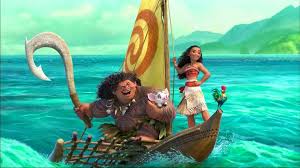 The following scholarship applications are available in the Career Center.  Please note scholarship amounts and deadlines may change without notice. Verify your scholarship before you begin. Confirm the deadline and plan ahead to secure all items required prior to the deadline.  Transcripts, letters of recommendation or other supportive materials for scholarship application will not be instantly available on the deadline day.Scholarship or Award Name$ ValueCriteriaCriteriaWebsite LinkDeadlineAlulikeHana Lima Scholarship Program (HLSP)$1500Native Hawaiian Ancestry
Resident of the State of Hawai‘i
Received a High School Diploma or equivalent
Not currently receiving any Kamehameha Schools funds
Maintain a 2.0 or higher grade point average (GPA)
Be enrolled at least half-time in a vocational degree (AA or AS – Associates Degree) or certification program in one of the approved educational institutions in Hawai‘i listed on the application.Native Hawaiian Ancestry
Resident of the State of Hawai‘i
Received a High School Diploma or equivalent
Not currently receiving any Kamehameha Schools funds
Maintain a 2.0 or higher grade point average (GPA)
Be enrolled at least half-time in a vocational degree (AA or AS – Associates Degree) or certification program in one of the approved educational institutions in Hawai‘i listed on the application.https://www.alulike.org/services/ka-ipu-kaeo/nhfaap/TBAVariesAPIAAsian Pacific Islander Americans Scholarship$2500$2500Be of Asian and/or Pacific Islander ethnicity as defined by the U.S. Census. Be a citizen, national, or legal permanent resident of the United States. Citizens of the Republic of the Marshall Islands, Federated States of Micronesia and the Republic of Palau are also eligible to apply.  Minimum cumulative GPA of 2.7 or have earned a GED.  Must file a FAFSA.Submit one letter of recommendation onlinehttps://apiascholars.org/scholarship/apia-scholarship/Jan. 27, 2020B+ Scholarship$3500$3500UH Systems Common Application  Minimum GPA 3.0, Must be Hawaii resident, attending one of the UH Systems schools. https://uhsys.scholarships.ngwebsolutions.com/CMXAdmin/Cmx_Content.aspx?cpId=624March 2, 2020  Scholarship or Award Name$ Value$ ValueScholarship or Award NameWebsite LinkDeadlineJack CookeUp to $40,000Up to $40,000High achieving seniors. Apply with the Common App.  Financial need, academics, activities, etc. https://www.jkcf.org/our-scholarships/college-scholarship-program/Nov. 13, 2020Elks Most Valuable StudentUp to$50,000Up to$50,000Scholarship, leadership, financial need. Must be U.S. citizenhttps:www.elks.org/scholars/scholarships/mvs.cfmNov. 5, 2020FastwebVariedVariedA free search engine to find scholarships that fit your profilewww.fastweb.com VariesHGEA Charles Kendall Scholarship$1500 to $2500$1500 to $2500Hawaii Government Employees dependents. Financial need, recommendations, academics and personal letter. www.hgea.org Jan. 21, 2020Hilo Woman’s Club$1000$1000Comprehensive application. Based on academics, activities, recommendations, career goals, etc. Hard copy will be available soonMarch 2021HMSAKaimana Awards$5000$5000Athletes with minimum 2.75 GPA. Community service and school activities. www.hmsa.com/kaimanaFeb. 2021McKee Foundation$1000$1000Residents of Ka’u, County of Hawaii who plan to attend an accredited college full time. Based on answers to comprehensive application, letter of recommendation, transcript and creative page. https://mckeescholarshipfoundation.weebly.com/Feb. 15, 2021Rotary Youth Foundation$5000 to $10,000$5000 to $10,000Apply through the Volcano Club.  U.S. citizen , legal resident of Hawaii. Comprehensive application, recommendations, essay. Hard copy in the Career CenterFeb. 7, 2021University of HawaiiVariedVariedCommon Scholarship ApplicationOpens Oct 1st.  Varied criteria, one application for multiple scholarships.https://uhsys.scholarships.ngwebsolutions.com/CMXAdmin/Cmx_Content.aspx?cpId=624March 22021 4 p.m.Zeta Phi Beta SororityUp to $100,000Up to $100,000Open to girls who exhibits personal integrity and excellence through academic achievement and community involvement. Must attend a Title I school and be affiliated with a member of the Sorority. (See Mrs. Walker, she is a member.) Contact Mrs. Regina Walker in the Counseling OfficeJan. 2021